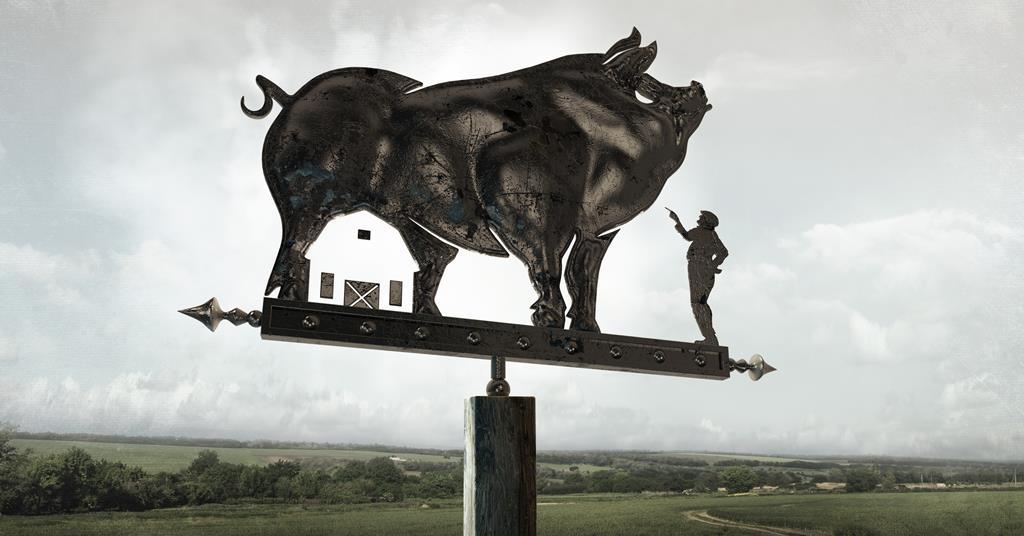 The Earl Arts Centre, 26 – 29 July 2023This play is set in a 1940s styled version of the now – a time of ideological authoritarianism, as well as YouTube, twitter and the internet. Political powerhouse Van Badham delivers an internet-fast brilliantly sharp adaptation of George Orwell’s response to authoritarian government in Animal Farm. This high-octane satire boils with the potency and emergency of a viral tweet. “how easily totalitarian propaganda can control the opinion of enlightened people in democratic countries”
– George Orwell, Preface to the Ukrainian edition of Animal Farm, 1947.This production encourages auditions from gender and culturally diverse actors.For an audition please book online here For more information please contact Amelia Pond (Director) ameliab5@utas.edu.au / 0499 508 139WelcomeThank you for your interest in the Three River’s production of George Orwell’s Animal Farm.The details in this audition kit give you an insight into how we work and what is expected of you if you are successful at your audition.Three River is a non-profit organisation with the majority of funds going directly back to our productions; we do not pay our performers. We strive to produce the most professional standard of theatre possible and can only do this with the support of our members and cast.Auditions:Three River Theatre will be conducting auditions for this production as part of its Season auditions.Auditions will be held for all roles (no roles in this production have been pre-cast)Auditions will run for approximately 20 minutes on the following days/times:Wednesday 22 February 2023	2pm – 8pmThursday 23 February 2023		4:30pm – 8pmVenue:Quixotic Books, first floor, 109 Brisbane St, Launceston. Audition requirements:Please come prepared with a short (3 minute maximum) dramatic monologue in an American or Australian accent (does not need to be memorised).Be prepared to sight read a number of short scenes with members of the panel.Complete the audition form (included in this audition pack)Audition Panel:The Audition Panel will include the following individuals:Leigh Oswin & Amelia Pond - Directors for both 2023 Three River Theatre productionsJoh Breen – Designer & Committee Member – Three RiverAdditional members of the design team and/or Committee.Characters:The cast of this production will have dual roles.MANOR FARM:
STAGE CHARACTERSOld Major: A pig 
Mr Jones: A human.
Squealer: A pig.
Mollie: A horse.
Moses: A crow.
Hardball, aka “Leigh”: A human.
Snowball: A pig.
Clover: A horse.
Pilkington: A human.
Frederick: A human.
Dogs: dogs.
Napoleon: A pig.
Muriel: A goat.
Whymper: A human.
Benjamin: A donkey.VIDEO CHARACTERSAnnouncer VO: a broadcast news reporter
A sheep
A chicken
Rod: a TV news commentator
Suzy: a TV news commentator
Human Interviewer: From a TV news show
A horse
Man in Suit: TV news anchor
Proud Pigeon VO: a pigeon
Lucky Rooster VO: a rooster
Sheila: From a TV news show
Press Person VO: in the press gallery
Press Person 2 VO: in the press gallery
Press Person 3 VO: in the press gallery
A cow
Farm Reporter VO: a rural TV journalist
A duck
Brenda: a chicken
Rhonda: a chicken
Harsh VO: narrates propaganda
Historian VO: narrates documentaries for the history channel
Minimus: a pig (with a ukulele)Rehearsals:There will be a read through for all cast members to attend prior to the commencement of rehearsals on Monday 17th April 2023 from 6pm – 9:00pmRehearsals will commence on Monday 24th April 2023. Rehearsals will be held on: Mondays from 6:00 – 9:00pm Thursdays from 6:00 – 9:00pm Sundays from 2:00 – 6:00pm (will start in late May)*Not all cast members will be called to each rehearsal. The schedule will endeavour to work around existing prior commitments of successful actors.*Some adjustments to these days/times may be made once the cast has been announced.Key Dates:22-23 Feb 2023			AuditionsBy mid-March 2023		Cast announcement and advisements Monday 17th April 2023 		from 6pm – 9:00pm (read through)Monday 24th April 2023			Rehearsal Period Mondays 6-9pmThursdays 6-9pmSundays 2-6pm (starts end of May) June 2023 (TBC)			Production Launch and Trivia Night (all cast required)21-22 July 2023			Bump in (Cast not required)23 July 2023			Safety briefing, Technical Rehearsal, Dress Rehearsal24 July 2023			Media Call and Dress Rehearsal with photography25 July 2023			Preview Performance26 July 2023			Opening Night27 July 2023			Performance28 July 2023			Performance29 July 2023			Matinee and Closing Performance30 July 2023			Bump OutMembership of Three River:All those participating in the production are required to be members of Three River.Membership ensures that you are covered by our insurance policy. Membership forms are available at: www.threerivertheatre.com.au/become-a-member.html and will be available at the read through rehearsal.AUDITION FORMPlease complete and bring with you to your Audition NAME:_________________________________________________      DOB/Playing Age:__________ ADDRESS: ___________________________________________________________________________________________________________________________________POSTCODE ______________PHONE: 	HOME: ______________WORK:_______________ MOBILE: ___________________E-MAIL: ___________________________________________________________________________ARE YOU INTERESTED IN A PARTICULAR ROLE OR ROLES? ROLE: ____________________________________________________________________________Any other role? 		Yes    ⃝ 	No     ⃝ TRAINING/SKILLS: ____________________________________________________________________________________________________________________________________________________________________THEATRICAL EXPERIENCE: __________________________________________________________________________________ __________________________________________________________________________________ __________________________________________________________________________________ DO YOU HAVE ANY MEDICAL/FIRST AID QUALIFICATIONS? __________________________________ For future reference, if you are not cast, are you interested in being contacted for assisting in any of the below: Stage Crew           ⃝	Costume       ⃝ 	Hair/Make-up        ⃝ Lighting       ⃝ Sound          ⃝Box Office/Usher ⃝   	Marketing     ⃝  	Set Construction    ⃝ Props           ⃝ Other           ⃝	  	 AUDITION FORMDo you have any commitments that may interfere with the Rehearsal or Performance period?Eg: weddings/other productions/holidays etc:__________________________________________________________________________________ __________________________________________________________________________________ __________________________________________________________________________________ __________________________________________________________________________________ __________________________________________________________________________________ __________________________________________________________________________________ I have read and fully understand the attached production information, and by signing below I undertake to fulfil and comply to the above completely. Signed: __________________________________________________Date: _________________If under 18, parent/guardian signature requiredALL AUDITIONEES will be contacted by either phone, text or email regarding their audition and informed if they were successful in securing a place in our production.